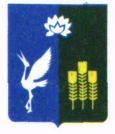 АДМИНИСТРАЦИЯКРАСНОКУТСКОГО СЕЛЬСКОГО ПОСЕЛЕНИЯСПАССКОГО МУНИЦИПАЛЬНОГО РАЙОНА ПРИМОРСКОГО КРАЯП О С Т А Н О В Л Е Н И Е23.03.2022 г.                                                  с. Красный Кут                                                                № 4-па О внесении изменений в постановление администрации Краснокутского сельского поселения от 10.02.2020 года №3 «Об утверждении муниципальной программы «Формирование современной городской среды Краснокутского сельского поселения» на 2020 – 2027 годы     В целях совершенствования системы комплексного благоустройства на территории Краснокутского сельского поселения Спасского муниципального района Приморского края, в соответствии с постановлением правительства РФ «Об утверждении Правил предоставления и распределения субсидий из федерального бюджета бюджетам субъектов Российской Федерации на реализацию мероприятий по благоустройству территорий поселений». В соответствии с пп.19 п.1 и п.3 ст.14 Федерального закона от 06.10.2003 № 131- ФЗ "Об общих принципах организации местного самоуправления в Российской Федерации", руководствуясь Уставом Краснокутского сельского поселения, администрация Краснокутского сельского поселенияПОСТАНОВЛЯЕТ:	1.  Внести в постановление администрации Краснокутского сельского поселения от 10 февраля 2020 года № 3 «Об утверждении муниципальной программы «Формирование современной городской среды Краснокутского сельском поселения» на 2020-2027 годы» следующие изменения:2. В паспорте программы позицию “Объемы бюджетных ассигнований Подпрограммы № 2 «Благоустройство территорий Краснокутского сельского поселения» на 2020-2027 годы” изложит в следующей редакции: 3. Приложение №1 к программе изложить в новой редакции:Список дворовых территорий, включенных в муниципальную программу«Формирование современной городской среды Краснокутского сельского поселения»на 2020-2027 гг.Список общественных территорий, включенных в муниципальную программу«Формирование современной городской среды Краснокутского сельского поселения»на 2020-2027 гг.Данный перечень подлежит корректировке в соответствии с выделенными субсидиями, а также по результатам общественных обсуждений.                               4. Приложение №2 к программе изложить в новой редакции:Финансирование и основные мероприятия муниципальной программы в 2020-2027 гг.                     5. Приложение №5 изложит в новой редакции:Ресурсное обеспечение реализации муниципальной программы на 2020-2027 гг.                6. Опубликовать (обнародовать) настоящее постановление путем размещения на официальном сайте администрации Краснокутского сельского поселения в информационно-телекоммуникационной сети «Интернет» и в газете «Горизонт».	              7. Настоящее постановление вступает в силу со дня его опубликования (обнародования).              8. Контроль за выполнением постановления оставляю за собой.             Глава Краснокутского                                                                                                        А.Б. Петриченко            сельского поселенияПриложение к постановлению администрации Краснокутского сельского поселения Спасского муниципального района            от 05.11.2020 года № 35/1 МУНИЦИПАЛЬНАЯ ПРОГРАММА«ФОРМИРОВАНИЕ СОВРЕМЕННОЙ ГОРОДСКОЙ СРЕДЫ КРАСНОКУТСКОГО СЕЛЬСКОГО ПОСЕЛЕНИЯ»НА 2020-2027 годы.2020 г.ПАСПОРТмуниципальной программы«Формирование современной городской среды Краснокутского сельского поселения» на 2020-2027 годы. Раздел 1. Характеристика текущего состояния территорий Краснокутского сельского поселения.1.1. В настоящее время одним из главных приоритетов развития территории Краснокутского сельского поселения является создание благоприятных для проживания условий. Благоустройство является основной составляющей, которая формирует комфорт, качество и удобство жизни населения. Приоритетным направлением развития территории Краснокутского сельского поселения на современном этапе является благоустройство территорий муниципального образования, соответствующих функциональному назначению (площадей, улиц, пешеходных зон, скверов, парков, иных территорий и дворовых территорий многоквартирных домов).1.2. Приведение уровня благоустройства отдельных территорий Краснокутского сельского поселения до уровня, соответствующего современным требованиям, обусловливает необходимость принятия муниципальной программы, целью которой является повышение уровня благоустройства территорий муниципального образования Краснокутского сельского поселения и создание благоприятных условий для проживания и отдыха населения.1.3. Учитывая сложность проблем и необходимость выработки комплексного и системного решения, обеспечивающего кардинальное улучшение качества жизни населения, представляется наиболее эффективным решать существующие проблемы в рамках Программы, которая позволит благоустроить облик муниципального образования Краснокутского сельского поселения (далее – муниципальное образование), улучшить экологическую обстановку, создать условия для комфортного, безопасного проживания и отдыха жителей сёл входящих в состав Краснокутского сельского поселения.1.4. Данная муниципальная программа в области актуальности муниципальной программы «Формирование современной городской среды Краснокутского сельского поселения» на 2020-2027 гг. (далее – муниципальная программа) и необходимость ее реализации на территории муниципального образования обусловлены тем, что большинство жилых домов введены в эксплуатацию в 1960-1970 годах и ремонт асфальтового покрытия дворов и дворовых проездов проводился в недостаточном объеме.1.5. Пришло в негодность покрытие дворовых проездов. Требуется ремонт освещения, озеленение дворовых территорий (устройство газонов, посадка деревьев и кустарников). Установка, при необходимости ремонт скамеек, бордюра, газонных ограждений.Раздел 2. Приоритеты реализуемой программыВ соответствии с основными приоритетами государственной политики в сфере благоустройства, стратегическими документами по формированию комфортной городской среды федерального уровня, Стратегией развития Приморского края, приоритетами муниципальной политики в области благоустройства является комплексное развитие современной городской инфраструктуры.	Целью данной Программы является повышение уровня комплексного благоустройства придомовых территорий многоквартирных домов, территории детских и спортивных площадок, территорий общего пользования населенных пунктов Краснокутского сельского поселения.	Основной задачей для достижения поставленной цели является - совершенствование эстетичного вида населенных пунктов, создание гармоничной архитектурно-ландшафтной среды, повышение уровня вовлеченности заинтересованных граждан, организаций в реализацию мероприятий по благоустройству нуждающихся в благоустройстве территорий общего пользования Краснокутского сельского поселения, дворовых территорий многоквартирных домов, а также территорий детских и спортивных площадок.Перечень и значения целевых индикаторов и ожидаемый конечный результат программы, отражены в (Приложение №3).Раздел 3. Сроки (этапы) реализации программы.с 2020 года по 2027 год.Раздел 4. Характеристика основных мероприятий программы4.1. Благоустройство дворовых территорий многоквартирных домов включает в себя минимальный перечень видов работ и перечень дополнительных видов работ. Минимальный перечень видов работ:- ремонт дворовых проездов;- установка скамеек и урн для мусора.- обеспечение освещения территорий.Указанный перечень является исчерпывающим и не может быть расширен.Перечень дополнительных видов работ:- оборудование детских и (или) спортивных площадок;- оборудование автомобильных парковок; - озеленение территорий; Дополнительный перечень видов работ реализуется только при условии реализации минимального перечня видов работ.  4.2. Благоустройство дворовых территорий многоквартирных домов реализуется при условии принятия собственниками помещений решения, о принятии созданного в результате благоустройства имущества в состав общего имущества многоквартирного дома, и его содержание. 4.3.  Благоустройство дворовых территорий по минимальному перечню работ осуществляется при условии согласия собственников помещений (заинтересованных лиц) на трудовое участи (по видам работ, не требующих специальной квалификации при их выполнении). В рамках дополнительного перечня работ по благоустройству при условии согласия на трудовое и финансовое участие. 4.4. Доля финансового участия заинтересованных лиц должна составлять не менее 20% от стоимости выполненных работ по дополнительному перечню видов работ.4.5. Необходимым условием реализации программы является проведение мероприятий по благоустройству дворовых и общественных территорий с учетом необходимости обеспечения синхронизации реализации мероприятий с реализуемыми в муниципальных образованиях мероприятиями в сфере обеспечения доступности городской среды для маломобильных групп населения, цифровизации отрасли городского хозяйства, а также мероприятиями, реализуемыми в рамках национальных проектов «Демография», «Образование», «Экология», «Безопасные и качественные автомобильные дороги», «Культура», «Малое и среднее предпринимательство и поддержка индивидуальной инициативы» в соответствии с перечнем таких мероприятий и методическими рекомендациями, утвержденными Министерством строительства и жилищно-коммунального хозяйства Российской Федерации.Раздел 5. Ресурсное обеспечение           Мероприятия подпрограммы №2 «Благоустройство территорий Краснокутского сельского поселения» на 2020-2027 годы, реализуются путём софинансирования за счет средств бюджета Приморского края, бюджета Краснокутского сельского поселения указаны в Приложении № 1.Список дворовых территорий, включенных в муниципальную программу«Формирование современной городской среды Краснокутского сельского поселения»на 2020-2027 гг.Список общественных территорий, включенных в муниципальную программу«Формирование современной городской среды Краснокутского сельского поселения»на 2020-2027 гг.Приложение 2 к программе «Формирование современной городской среды Краснокутского сельского поселения» на 2020-2027 гг. Финансирование и основные мероприятия муниципальной Подпрограммы № 2 «Благоустройство территорий Краснокутского сельского поселения» на 2020-2027 годы.Приложение 3 к программе «Формирование современной городской среды Краснокутского сельского поселения» на 2020-2027 гг. С В Е Д Е Н И Яо показателях (индикаторах) муниципальной программыПриложение 4к программе «Формирование современной городской среды Краснокутского сельского поселения» на 2020-2027 гг. ПЕРЕЧЕНЬосновных мероприятий  муниципальной программы                                                   Приложение 5к программе «Формирование современной городской среды Краснокутского сельского поселения» на 2020-2027 гг.Ресурсное обеспечение реализации муниципальной программы на 2020-2027 гг.Объемы бюджетных ассигнований Подпрограммы № 2 «Благоустройство территорий Краснокутского сельского поселения» на 2020-2027 годы.Мероприятия подпрограммы реализуются путём софинансирования за счет средств бюджета Приморского края и бюджета Краснокутского сельского поселения.На 2020 год объем финансирование составляет 3 030 303,04 рублей, из них:средства краевого бюджета – 3 000 000,00 рублей;средства муниципального бюджета –30 303,04 рублей.2021 год – 3 030 303,04 рублей, из них:средства краевого бюджета – 3 000 000,00 рублей;средства муниципального бюджета –30 303,04 рублей.2022 год – 3 030 303,04 рублей, из них:средства краевого бюджета – 3 000 000,00 рублей;средства муниципального бюджета –30 303,04 рублей.2023 год – 3 030 303,04 рублей, из них:средства краевого бюджета – 3 000 000,00 рублей;средства муниципального бюджета –30 303,04 рублей2024 год – 3 030 303,04 рублей, из них:средства краевого бюджета – 3 000 000,00 рублей;средства муниципального бюджета –30 303,04 рублей2025 год – 0,00 тыс. рублей;2026 год – 0,00 тыс. рублей;2027 год – 0,00 тыс. рублей№п/пНаименование муниципального образования, адрес домаМинимальный перечень видов работМинимальный перечень видов работМинимальный перечень видов работМинимальный перечень видов работСрок выполнения работ№п/пНаименование муниципального образования, адрес домаРемонт дворовых проездовУстановка скамеекУстановка урн для мусораОбеспечениеосвещения692216, Приморский край, Спасский район, с. Красный Кут, ул. Дос, д. 1+++-2020 год692216, Приморский край, Спасский район, с. Красный Кут, ул. Дос, д. 10+++-2020 год3.692216, Приморский край, Спасский район, с. Красный Кут, ул. Дос, д. 7+++-2021 год4.692216, Приморский край, Спасский район, с. Красный Кут, ул. Дос, д. 11+++-2021 год5.692216, Приморский край, Спасский район, с. Красный Кут, ул. Дос, д. 8+---2022 год6.692216, Приморский край, Спасский район, с. Красный Кут, ул. Дос, д. 9+---2022 год№
п/пАдрес территорииНаименование территории (объекта)Вид работСрок выполнения работI.Общественные территорииОбщественные территорииОбщественные территорииОбщественные территории1.Ориентир: Приморский край, Спасский район, с. Красный Кут, ул. Трудовая, д. 18с. Красный Кут, ул. Трудовая,д. 18размещение скейт-площадки 2023МероприятияИсполнительСроки исполненияОбщий объем финансирования(тыс. руб.)Объем финансирования (тыс. руб.)Объем финансирования (тыс. руб.)Объем финансирования (тыс. руб.)МероприятияИсполнительСроки исполненияОбщий объем финансирования(тыс. руб.)Заинтересован-ные лицаместный бюджеткраевой бюджет12345672. Благоустройство дворовых территорий и территорий общего пользованияАдминистрация Краснокутского сельского поселения202020212022202320242025202620273 030 303,043 030 303,043 030 303,043 030 303,043 030 303,040,000,000,000,000,000,000,000,000,000,000,0030 303,0430 303,0430 303,0430 303,0430 303,040,000,000,003 000 000,003 000 000,003 000 000,003 000 000,003 000 000,000,000,000,00НаименованиеОтветственный исполнительИсточник финансированияКод бюджетной классификацииКод бюджетной классификацииКод бюджетной классификацииКод бюджетной классификацииОбъемы бюджетных ассигнований (тыс. руб.)Объемы бюджетных ассигнований (тыс. руб.)Объемы бюджетных ассигнований (тыс. руб.)Объемы бюджетных ассигнований (тыс. руб.)Объемы бюджетных ассигнований (тыс. руб.)Объемы бюджетных ассигнований (тыс. руб.)Объемы бюджетных ассигнований (тыс. руб.)НаименованиеОтветственный исполнительИсточник финансированияГРБСРз  
ПрЦСРВР20202021202220232024202520262027Муниципальная программа «Формирование современной городской среды Краснокутского сельского поселения»на 2020-2027 гг. Администрация Краснокутского сельского поселенияБюджет администрации Краснокутского сельского поселения9740503101016010024430303,0430303,0430303,0430303,0430303,040,000,000,00Муниципальная программа «Формирование современной городской среды Краснокутского сельского поселения»на 2020-2027 гг. Краевой бюджет974050310101926102443000,003000,003000,00   3000,00 3000,00 0,00   0,00   0,00Ответственный исполнитель ПрограммыАдминистрация Краснокутского сельского поселения Спасского муниципального районаУчастники Программы Администрация Краснокутского сельского поселения Спасского муниципального районаСтруктура муниципальной ПрограммыПодпрограмма №1 «Формирование современной городской среды Краснокутского сельского поселения» на 2020-2027 годы.Подпрограмма №2 «Благоустройство территорий Краснокутского сельского поселения» на 2020-2027 годы.Цели ПрограммыСоздание благоприятных, комфортных условий для проживания граждан  посредствам благоустройства территорий муниципального образования  Краснокутского сельского поселенияЗадачи Программы•	Повышение уровня благоустройства дворовых территорий Краснокутского сельского поселения; •	Повышение уровня благоустройства территорий общего пользования Краснокутского сельского поселения; •	асфальтирование территории (ремонт дворовых проездов), установка скамеек и урн для мусора, обеспечение освещения территорий;•	 Повышение уровня вовлеченности заинтересованных граждан в реализацию мероприятий по благоустройству дворовых территорий Краснокутского сельского поселения;Целевые индикаторы и показатели  Программы- количество благоустроенных дворовых территорий;- площадь благоустроенных дворовых территорий;-доля благоустроенных дворовых территорий и проездов к дворовым территориям по отношению к общему количеству дворовых территорий и проездов к дворовым территориям, нуждающихся в благоустройстве;- доля площади благоустроенных дворовых территорий и проездов к дворовым территориям по отношению к общей площади дворовых территорий и проездов к дворовым территориям, нуждающихся в благоустройстве;- доля населения, проживающего в жилом фонде с благоустроенными дворовыми территориями и проездами к дворовым территориям по отношению к общей численности населения Краснокутского сельского поселения;- количество благоустроенных территорий общего пользования;- площадь благоустроенных территорий общего пользования;- доля площади благоустроенных территорий общего пользования по отношению к общей площади территорий общего пользования, нуждающихся в благоустройстве;- площадь благоустроенных территорий общего пользования, приходящаяся на 1 жителя Краснокутского сельского поселения.Срок реализации Программы2020-2027 гг.Объемы бюджетных ассигнований Подпрограммы №1 «Формирование современной городской среды Краснокутского сельского поселения» на 2020-2027 годы. Мероприятия подпрограммы реализуются путём софинансирования за счет средств федерального бюджета, средств бюджета Приморского края, бюджета Краснокутского сельского поселения и средств заинтересованных лиц (собственники помещений в МКД, собственников иных зданий и сооружений, расположенных в границах дворовой территории, подлежащей благоустройству):2020 год – 0,00 тыс. рублей;2021 год – 0,00 тыс. рублей;2022 год – 0,00 тыс. рублей;2023 год – 0,00 тыс. рублей;2024 год – 0,00 тыс. рублей;2025 год – 0,00 тыс. рублей;2026 год – 0,00 тыс. рублей;2027 год – 0,00 тыс. рублей;Объемы бюджетных ассигнований Подпрограммы № 2 «Благоустройство территорий Краснокутского сельского поселения» на 2020-2027 годы.Мероприятия подпрограммы реализуются путём софинансирования за счет средств бюджета Приморского края и бюджета Краснокутского сельского поселения: На 2020 год объем финансирование составляет 3 030 303,04 рублей из них:средства краевого бюджета – 3 000 000,00 рублей;средства муниципального бюджета –30 303,04 рублей.2021 год – 3 030 303,04 рублей, из них:средства краевого бюджета – 3 000 000,00 рублей;средства муниципального бюджета –30 303,04 рублей.2022 год – 3 030 303,04 рублей, из них:средства краевого бюджета – 3 000 000,00 рублей;средства муниципального бюджета –30 303,04 рублей.2023 год – 3 030 303,04 рублей, из них:средства краевого бюджета – 3 000 000,00 рублей;средства муниципального бюджета –30 303,04 рублей;2024 год – 3 030 303,04 рублей, из них:средства краевого бюджета – 3 000 000,00 рублей;средства муниципального бюджета –30 303,04 рублей;2025 год – 0,00 тыс. рублей;2026 год – 0,00 тыс. рублей;2027 год – 0,00 тыс. рублей;Ожидаемые результаты реализации Программы-количество благоустроенных дворовых территорий;-количество благоустроенных общественных территорий;-количество реализованных комплексных проектов благоустройства общественных территорий;-количество благоустроенных территорий, детских и спортивных площадок-доля граждан, принявших участие в решении вопросов о формировании комфортной городской среды, от общего количества граждан в возрасте от 14 лет, проживающих в населенных пунктах Краснокутского сельского поселения, 30 процентов.-количество объектов благоустройства, находящихся в муниципальной собственности, на которых планируется осуществить строительство, реконструкцию (в том числе проектно-изыскательские работы): ед.Приложение 1к программе «Формирование современной городской среды Краснокутского сельского поселения» на 2020-2027 гг. №п/пНаименование муниципального образования, адрес домаМинимальный перечень видов работМинимальный перечень видов работМинимальный перечень видов работМинимальный перечень видов работСрок выполнения работ№п/пНаименование муниципального образования, адрес домаРемонт дворовых проездовУстановка скамеекУстановка урн для мусораОбеспечениеосвещения1692216, Приморский край, Спасский район, с. Красный Кут, ул. Дос, д. 1+++-2020 год2.692216, Приморский край, Спасский район, с. Красный Кут, ул. Дос, д. 10+++-2020 год3.692216, Приморский край, Спасский район, с. Красный Кут, ул. Дос, д. 7+++-   2021 год4.692216, Приморский край, Спасский район, с. Красный Кут, ул. Дос, д. 11+++-  2021 год5.692216, Приморский край, Спасский район, с. Красный Кут, ул. Дос, д. 8+++-2022 год6.692216, Приморский край, Спасский район, с. Красный Кут, ул. Дос, д. 9+---2022 год№
п/пАдрес территорииНаименование территории (объекта)Вид работСрок выполнения работ1.Ориентир: Приморский край, Спасский район, с. Красный Кут, ул. Трудовая, д. 18с. Красный Кут, ул. Трудовая,д. 18размещение скейт-площадки 2023МероприятияИсполнительСроки исполненияОбщий объем финансирования(тыс. руб.)Объем финансирования (тыс. руб.)Объем финансирования (тыс. руб.)Объем финансирования (тыс. руб.)МероприятияИсполнительСроки исполненияОбщий объем финансирования(тыс. руб.)заинтересованные лицаместный бюджеткраевой бюджет12345672. Благоустройство дворовых территорий и территорий общего пользованияАдминистрация Краснокутского сельского поселения202020212022202320242025202620273 030 303,043 030 303,043 030 303,043 030 303,043 030 303,040,000,000,000,000,000,000,000,000,000,000,0030 303,0430 303,0430 303,0430 303,0430 303,040,000,000,003 000 000,003 000 000,003 000 000,003 000 000,003 000 000,000,000,000,00№ п/пНаименование показателя (индикатора)ЕдиницаизмеренияЗначенияпоказателейЗначенияпоказателейЗначенияпоказателейЗначенияпоказателейЗначенияпоказателейЗначенияпоказателейЗначенияпоказателейЗначенияпоказателей№ п/пНаименование показателя (индикатора)Единицаизмерения202020212022202320242025202620271Количество благоустроенных дворовых территорийед. 222000002Количество благоустроенных общественных территорийед.000100003Количество реализованных проектов благоустройства дворовых территорийед.11110000Номер и наименование основного мероприятияОтветственный исполнитель Срок Срок Ожидаемый непосредственный результат (краткое описание)Основные  направления реализации Номер и наименование основного мероприятияОтветственный исполнитель начала реализацииокончания реализацииОжидаемый непосредственный результат (краткое описание)Основные  направления реализации 1.Благоустройство дворовых территорий. согласно минимального и дополнительного перечня работ (Приложение 1)Администрация Краснокутского сельского поселения20202027Увеличение благоустроенныхдворовых территорий, улучшение эстетического вида дворов.Совершенствование эстетичного вида населенных пунктов, создание гармоничной архитектурно-ландшафтной среды. Повышение уровня вовлеченности заинтересованных граждан, организаций в реализацию мероприятий по благоустройству, дворовых территорий и территорий общего пользования поселения2. Благоустройство общественных территорий. согласно минимального и дополнительного перечня работ (Приложение 1)Администрация Краснокутского сельского поселения20202027Увеличение благоустроенныхобщественных территорий, улучшение эстетического вида дворов.Совершенствование эстетичного вида населенных пунктов, создание гармоничной архитектурно-ландшафтной среды. Повышение уровня вовлеченности заинтересованных граждан, организаций в реализацию мероприятий по благоустройству, дворовых территорий и территорий общего пользования поселенияНаименованиеОтветственный исполнительИсточник финансированияКод бюджетной классификацииКод бюджетной классификацииКод бюджетной классификацииКод бюджетной классификацииОбъемы бюджетных ассигнований (тыс. руб.)Объемы бюджетных ассигнований (тыс. руб.)Объемы бюджетных ассигнований (тыс. руб.)Объемы бюджетных ассигнований (тыс. руб.)Объемы бюджетных ассигнований (тыс. руб.)Объемы бюджетных ассигнований (тыс. руб.)Объемы бюджетных ассигнований (тыс. руб.)НаименованиеОтветственный исполнительИсточник финансированияГРБСРз  
ПрЦСРВР20202021202220232024202520262027Муниципальная программа «Формирование современной городской среды Краснокутского сельского поселения»на 2020-2027 гг. Администрация Краснокутского сельского поселенияБюджет администрации Краснокутского сельского поселения9740503101016010024430303,0430303,0430303,0430303,0430303,040,000,000,00Муниципальная программа «Формирование современной городской среды Краснокутского сельского поселения»на 2020-2027 гг. Краевой бюджет974050310101926102443000,003000,003000,00  3000,00 3000,00 0,00   0,00   0,00